Приложение № 3 к извещению о проведении открытого аукциона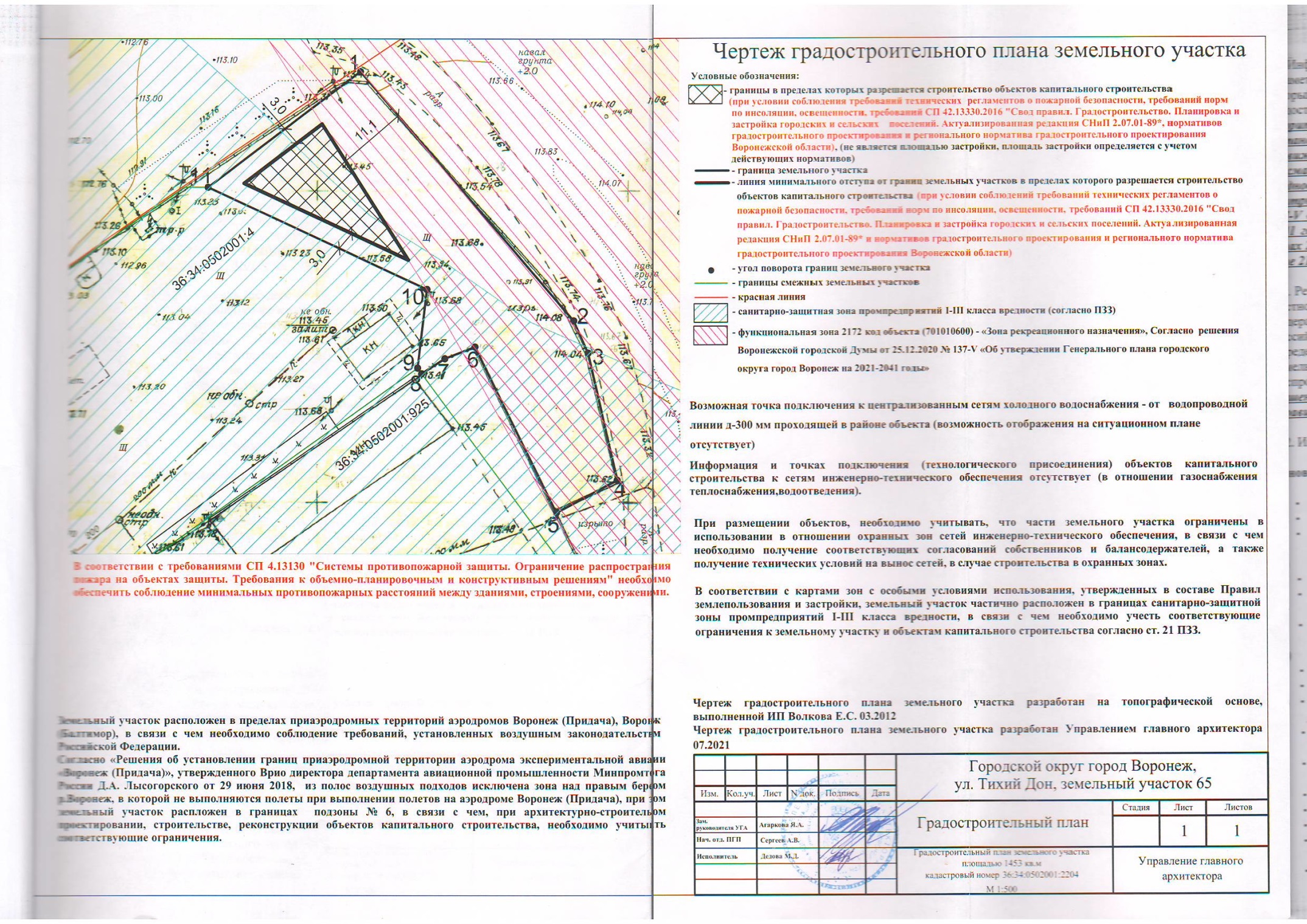 